R Í M Svätý rok milosrdenstvaSprevádza Prof., ThDr. J. Leščinský PhD.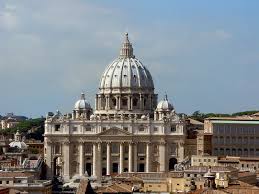 Termín : 11. – 16. apríl  20161. deň: odchod zo Slovenska do Talianska2. deň: príchod do Assisi, prehliadka baziliky sv. Františka, rodného domu sv. Františka, baziliky sv. Kláry, baziliky Panny Márie Anjelskej s Porciunkulovou  bazilikou. Príchod do Ríma, ubytovanie, nocľah.3. deň: Rím, po raňajkách  účasť na audiencii u sv. Otca Františka, prehliadka baziliky sv. Petra, prechod Sv. bránou, možnosť výstupu na kupolu baziliky, prehliadka Vatikánskych múzeí, Anjelský hrad, večera, nocľah.4. deň: Rím, po raňajkách prehliadka baziliky Santa Maria Maggiore, Latheránskej baziliky (matka chrámov),  Svätých schodov, baziliky sv. Klementa, Koloseum, Forum Romanum, pamätník Viktora Emanuela, Ústa pravdy.  Nocľah. 5. deň: Rím, po raňajkách  prehliadka  baziliky  sv. Pavla za hradbami a   pamiatok  Ríma: Španielske schody, fontána di Trevi, Pantheon.  V popoludňajších hodinách návšteva Slovenského ústavu sv. Cyrila a Metoda.  Nočná jazda autobusom na Slovensko6. deň: príchod na Slovensko  Cena: 285 €  doprava,  3 x ubytovanie s polpenziou v hoteli v blízkosti Ríma  (každá izba má vlastnú sprchu a WC), poistenie,  sprievodca, kňaz. Cena nezahŕňa vstupné do múzeí a bazilík (Kupola Baziliky sv. Petra výťahom 7 €, schodmi 6  €, Koloseum 12 €, Vatikánske múzeá 15 € a iné a dopravu metrom cestovný lístok  100 minút cca 1,5 €).  Zmena programu vyhradená!Kontakt: VIVER TOUR,  Starinská 2209/95, 066 01  Humenné, www.viver.sk		Nahlasovanie: 0918 687 416, 0905 470 210,  vivertour@gmail.com, vivertour@centrum.sk